VERIFICA DELLE COMPETENZE1. Sulla spiaggia alcuni bambini hanno raccolto ciò che vedi nel disegno.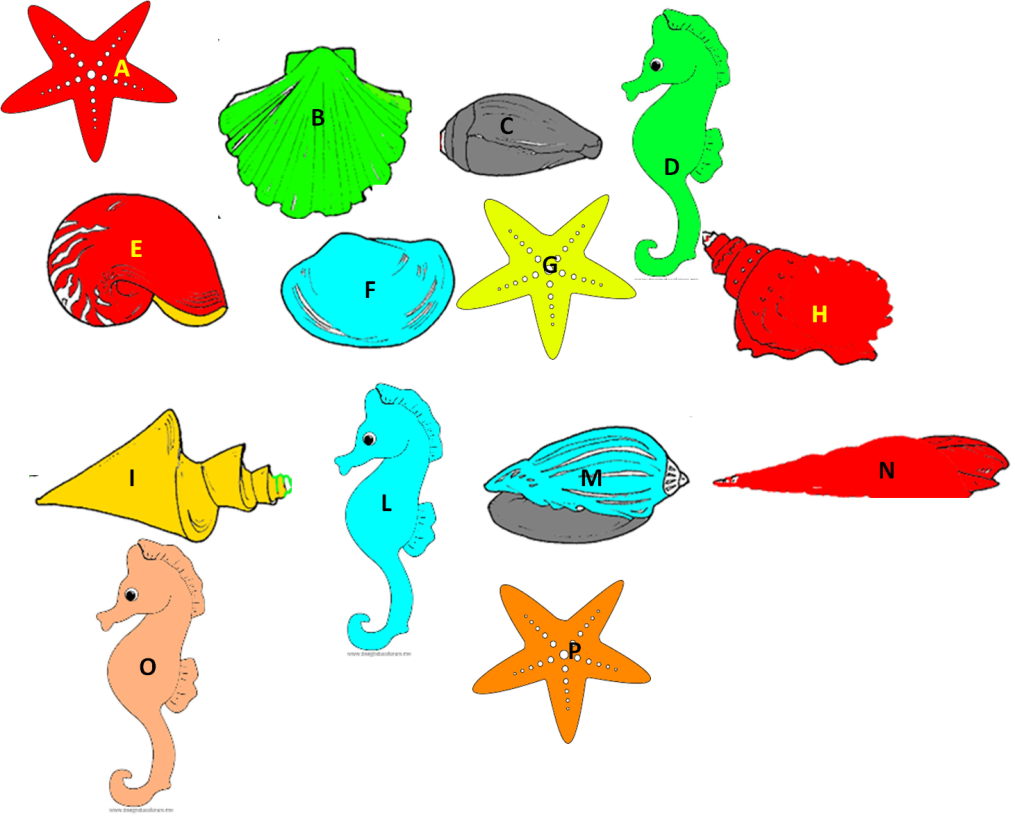 Poi hanno distribuito ciò che avevano raccolto in questo modo. Inserisci le lettere al posto giusto.2. Devi mettere un po’ in ordine. Porta ogni elemento nel suo insieme.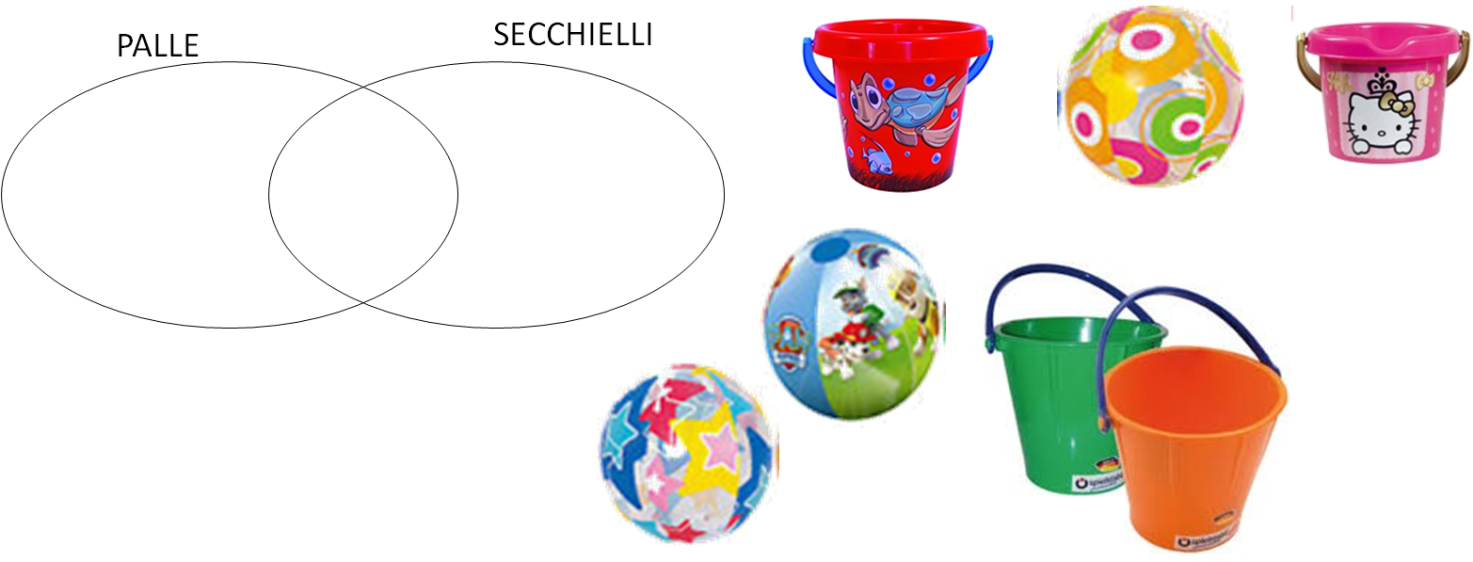 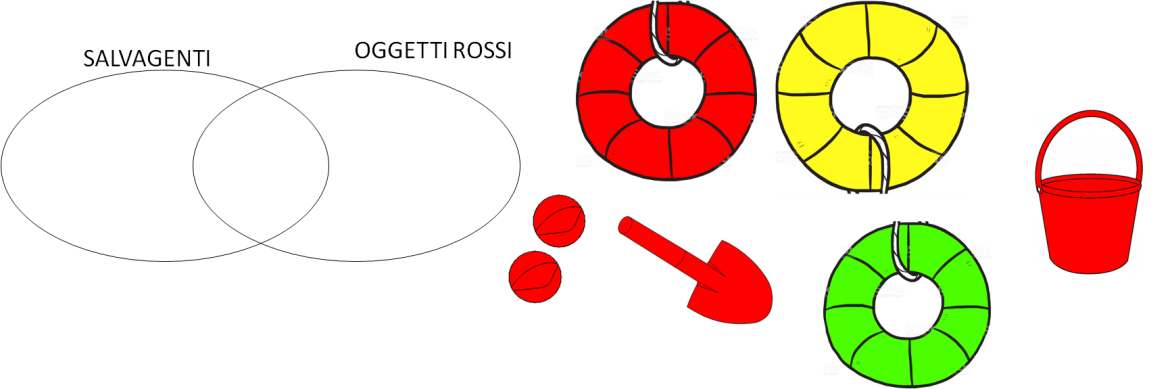 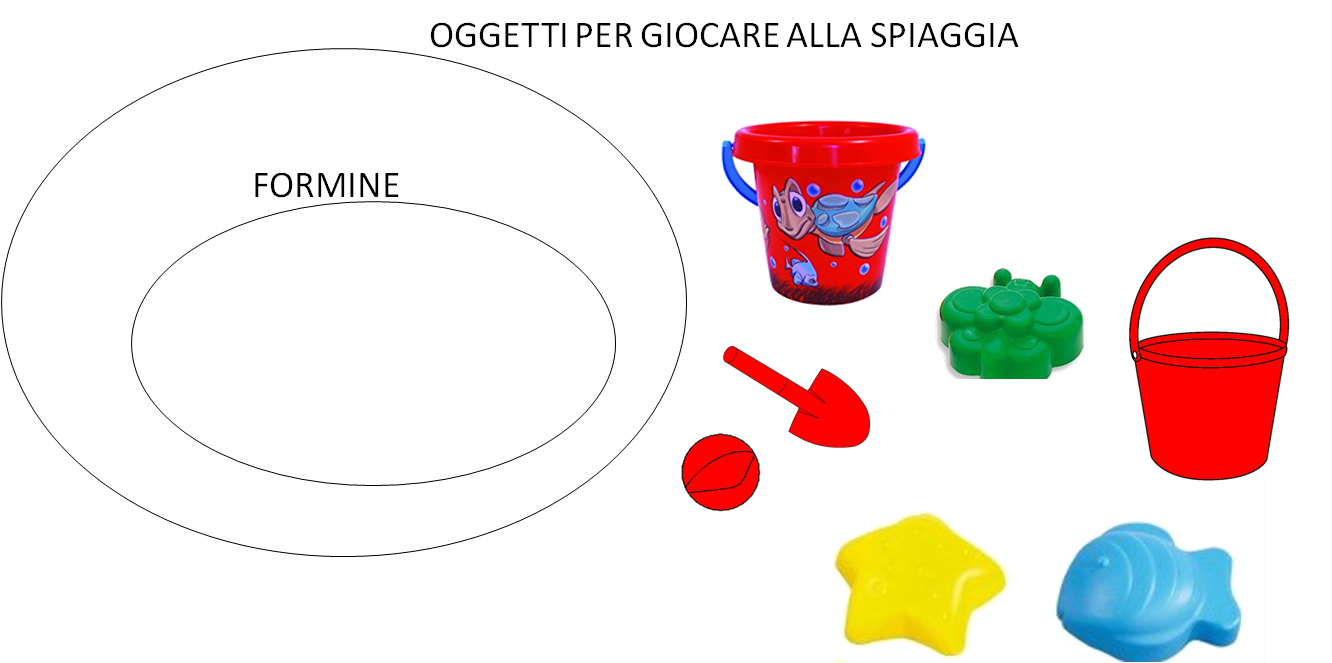 3. La mamma dice a Marco: “Mangia il panino e bevi il succo di frutta”. In quale dei seguenti casi Marco ha obbedito alla mamma?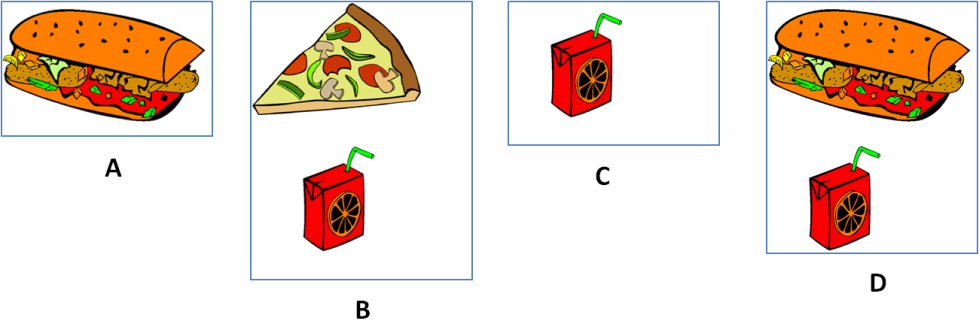  A		 B		 C		 D4. La mamma dice a Giulia: “Mangia il panino o bevi il succo di frutta”. In quali dei seguenti casi Giulia ha obbedito alla mamma?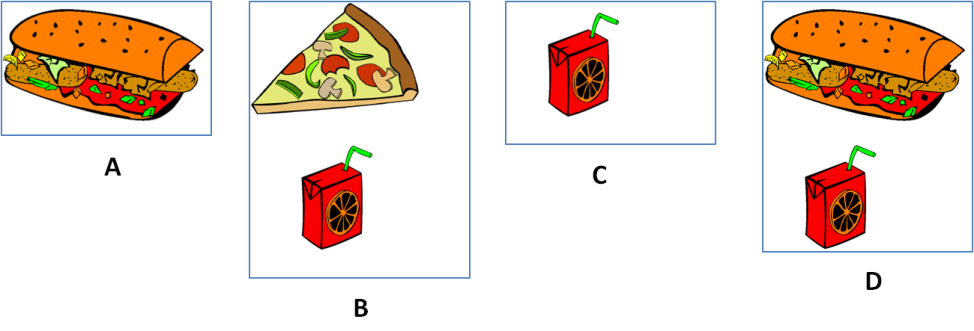  A		 B		 C		 DQUESTA ATTIVITA’ E’ STATA: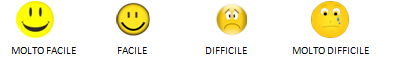 ROSSENON ROSSECONCHIGLIENON CONCHIGLIECompetenza matematicaUtilizza le conoscenze matematiche per trovare e giustificare soluzioni a problemi reali.Traguardi di competenzaL’alunno legge e comprende testi che coinvolgono aspetti logici e matematici. LIVELLI RAGGIUNTI Avanzato Intermedio Base Iniziale